Προϋπολογισμός Οικονομικής Προσφοράς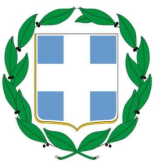 ΕΛΛΗΝΙΚΗ ΔΗΜΟΚΡΑΤΙΑΝΟΜΟΣ ΗΡΑΚΛΕΙΟΥΔΗΜΟΣ ΧΕΡΣΟΝΗΣΟΥΤΜΗΜΑ ΠΡΟΓΡΑΜΜΑΤΙΣΜΟΥ ΟΡΓΑΝΩΣΗΣ ΚΑΙ ΕΣΩΤΕΡΙΚΟΥ ΕΛΕΓΧΟΥΔΗΜΟΣ ΧΕΡΣΟΝΗΣΟΥΕΡΓΟ: Υπηρεσίες Τεχνικού Συμβούλου Υποστήριξης Δήμου Χερσονήσου για την  υλοποίηση των  ΠΕ1: Διαχείριση και Συντονισμός έργου &  ΠΕ.2 Δημοσιότητα και πληροφόρηση έργου «ΣΥΝΕΡΓΕΙΝ» του Προγράμματος Συνεργασίας Interreg  V-A Ελλάδα - ΚύπροςΠροϋπολογισμός: 7.060,00 ΕΥΡΩΚ.Α. 70.7331.0007Πακέτο ΕργασίαςΠακέτο ΕργασίαςΠαραδοτέοΠαραδοτέοΠροσφερόμενο Ποσό χωρίς ΦΠΑΦΠΑ 24%Προσφερόμενο Ποσό με ΦΠΑΠΕ 1 Διαχείριση και συντονισμός έργου1.6.2.Συνεισφορά Δήμου Χερσονήσου στη Διαχείριση του Έργου και στις Εκθέσεις ΠροόδουΠΕ 1 Διαχείριση και συντονισμός έργου1.6.3.Οργάνωση και πρακτικά 4ης Συνάντησης Έργου από τον Δήμο ΧερσονήσουΠΕ 2 Δημοσιότητα και πληροφόρηση 2.6.1.Πλάνο Δημοσιότητας και Πληροφόρησης Δράσεων Έργου από το Δήμο ΧερσονήσουΠΕ 2 Δημοσιότητα και πληροφόρηση 2.6.2.Ημερίδες και Συνέδρια για την Εξοικονόμηση Ενέργειας στα Κτίρια στο Δήμο ΧερσονήσουΣύνολο Προσφοράς (αριθμητικώς)Σύνολο Προσφοράς (αριθμητικώς)Σύνολο Προσφοράς (αριθμητικώς)Σύνολο Προσφοράς (αριθμητικώς)Σύνολο Προσφοράς (ολογράφως)Σύνολο Προσφοράς (ολογράφως)Σύνολο Προσφοράς (ολογράφως)Σύνολο Προσφοράς (ολογράφως)Ο ΠΡΟΣΦΕΡΩΝΤΟΠΟΣ – ΗΜΕΡΟΜΗΝΙΑΣΦΡΑΓΙΔΑ – ΥΠΟΓΡΑΦΗ